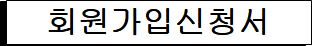 ■ 희망회원구분 : 부회장( ) / 상임이사 ( ) / 일반회원사 ( )<담당 관리부서>본인은 귀 협회의 설립취지와 사업에 동의하며 회원으로 가입하고자 신청합니다.20         년        월      일회사명(단체명) :         대표자   : ※ 본회 회원가입 추천기관(자)이 있을 경우 (추천자명 : 　 　　　 　　　）(사)한일경제협회 귀중※ 회원가입신청서를 작성하시어 E-mail：jhkim@kje.or.kr) 송부 후, 첨부서류와 함께 우송하여 주시기 바랍니다.※ 주소 : (06059) 서울시 강남구 선릉로 131길 18-4 한일재단빌딩 4층 (FAX : 02-3014-9899)회사(기관)명대 표 자(한글) (한글) (한글) (한글) (한글) (한문)(한문)(한문)(한문)(한문)대 표 자(직위) (직위) (직위) (직위) (직위) (생년월일) 년 월 일 (음/양)(생년월일) 년 월 일 (음/양)(생년월일) 년 월 일 (음/양)(생년월일) 년 월 일 (음/양)(생년월일) 년 월 일 (음/양)주 소󰂕󰂕󰂕󰂕󰂕󰂕󰂕󰂕󰂕󰂕T E L(대표) (대표) (대표) (대표) (대표) (대표) (비서실) (비서실) (비서실) (비서실) F A X(대표) (대표) (대표) (대표) (대표) (대표) (비서실) (비서실) (비서실) (비서실) E - mail(대표) (대표) (대표) (대표) (대표) (대표) (비서실) (비서실) (비서실) (비서실) U R Lhttp://http://http://창 립 일창 립 일창 립 일창 립 일창 립 일년  월  일년  월  일자산 총액억원억원억원자 본 금자 본 금자 본 금자 본 금자 본 금억원억원전년도매출액억원억원억원종업원수종업원수종업원수종업원수종업원수명명주생산품업 종 ※ 해당되는 업종 앞에 하나만 √ 해주시기 바랍니다. 업 종 ※ 해당되는 업종 앞에 하나만 √ 해주시기 바랍니다. 업 종 ※ 해당되는 업종 앞에 하나만 √ 해주시기 바랍니다. 업 종 ※ 해당되는 업종 앞에 하나만 √ 해주시기 바랍니다. 업 종 ※ 해당되는 업종 앞에 하나만 √ 해주시기 바랍니다. 업 종 ※ 해당되는 업종 앞에 하나만 √ 해주시기 바랍니다. 업 종 ※ 해당되는 업종 앞에 하나만 √ 해주시기 바랍니다. 업 종 ※ 해당되는 업종 앞에 하나만 √ 해주시기 바랍니다. 업 종 ※ 해당되는 업종 앞에 하나만 √ 해주시기 바랍니다. 업 종 ※ 해당되는 업종 앞에 하나만 √ 해주시기 바랍니다. 업 종 ※ 해당되는 업종 앞에 하나만 √ 해주시기 바랍니다. 어업, 광업어업, 광업기계기계운수창고운수창고섬유, 의복섬유, 의복전기전자전기전자통신업통신업종이, 목재, 출판종이, 목재, 출판전기장비전기장비금융업(은행, 증권, 보험)금융업(은행, 증권, 보험)화학화학의료정밀의료정밀지주회사지주회사의약품의약품운수장비운수장비법무, 회계법무, 회계고무, 플라스틱고무, 플라스틱전기가스전기가스기타 서비스업기타 서비스업비금속광물비금속광물건설업건설업경제단체. 공공기관 등경제단체. 공공기관 등철강, 금속철강, 금속유통업유통업그 외 업종( )그 외 업종( )부 서 명TEL담 당 자(성명) FAX담 당 자(직위) E-mail